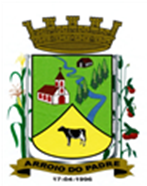 ESTADO DO RIO GRANDE DO SULPREFEITURA DE ARROIO DO PADRE GABINETE DO PREFEITOLei 1.582, de 04 de Março de 2015.                                                  Dispõe sobre a inclusão de novos Objetivos no anexo I – a) – Programas Temáticos, da Lei Municipal N° 1.355, de 30 de julho de 2013, Plano Plurianual. 	O Prefeito Municipal de Arroio do Padre em exercício, Sr. Luiz Carlos Lichtnow, faz saber que a Câmara Municipal de Vereadores aprovou e eu sanciono e promulgo a seguinte lei.Art. 1° Ficam criados os objetivos no anexo I, da Lei Municipal N° 1.355, de 30 de julho de 2013, que institui o Plano Plurianual 2014/2017, vinculadas a Secretaria de Educação, Cultura, Esporte e Turismo; Secretaria de Saúde e Desenvolvimento Social; Secretaria da Agricultura, Meio Ambiente e Desenvolvimento e Secretária de Obras, Infraestrutura e Saneamento, com sua denominação e respectivo valor, conforme o anexo I desta Lei.Art. 2° Servirão de cobertura para as despesas decorrentes da criação dos objetivos/metas propostas por esta Lei recursos financeiros provenientes dos seguintes órgãos e fontes de recursos:Pavimentação do Bairro Brasil Para Cristo – Rua Imigrantes:I – da União, através do Ministério das Cidades: R$ 173.795,41 (cento e setenta e três mil, setecentos e noventa e cinco reais e quarenta e um centavos)Fonte de Recurso: 1036 – Pavimentação Brasil Para CristoII – contrapartida do Município: R$ 157.827,99 (cento e cinquenta e sete mil, oitenta e vinte e sete reais e noventa e nove centavos)Fonte de Recurso: 0001- LivreAquisição de Terreno:I – Recursos do Município no valor de R$ 150.000,00 (cento e cinquenta mil reais),Fonte de Recurso: 0001 – Livre.Aquisição de Equipamentos para lixo:I – Recursos do Município no valor de R$ 10.000,00 (dez mil reais),Fonte de Recurso: 0001 – Livre.Aquisição de Móveis e Prateleiras:I – Recursos do Município no valor de R$ 10.000,00 (dez mil reais),Fonte de Recurso: 0001 – LivreAquisição de duas Retroescavadeiras:I – Recursos do Município no valor de R$ 450.000,00 (quatrocentos e cinquenta mil reais), Fonte de Recurso: 0001 – LivreAquisição de Computador para o departamento de Meio Ambiente:I – Recursos do Município no valor de R$ 3.000,00 (três mil reais),Fonte de Recurso: 0001 – LivreAquisição de Um Gabinete Odontológico:I - do Estado do Rio Grande do Sul, através da Secretaria de Saúde: R$ 25.000,00 (vinte e cinco mil reais)II - contrapartida do Município: R$ 1.000,00 (um mil reais)Fonte de Recurso: 0001- LivreTotal de Recursos próprios provenientes do superávit financeiro de 2014 no valor R$ 781.827,99 (setecentos e oitenta e um mil, oitocentos e vinte e sete reais e noventa e nove centavos). Fonte de Recursos: 0001- Livre.Valor total dos objetivos/metas (proj/ativ) propostos: R$ 980.623,40 (novecentos e oitenta mil, seiscentos e vinte e três reais e quarenta centavos).Art. 3° Esta Lei entra em vigor na data de sua publicação.Arroio do Padre, 04 de março de 2015.Luiz Carlos Lichtnow                                                                                                                                       Prefeito Municipal em exercício Visto TécnicoLoutar PriebSecretário de Administração, Planejamento,Finanças, Gestão e TributosPREFEITURA DE ARROIO DO PADREESTADO DO RIO GRANDE DO SULGABINETE DO PREFEITOAnexo I – Projeto de Lei 07/2015I - a) PROGRAMAS TEMÁTICOSDescrição do ProgramaDescrição do ProgramaDescrição do Programa1.1 - Valor Global do Programa1.1 - Valor Global do Programa1.1 - Valor Global do Programa1.1 - Valor Global do ProgramaCódigoTítuloTítulo1.1 - Valor Global do Programa1.1 - Valor Global do Programa1.1 - Valor Global do Programa1.1 - Valor Global do Programa0112Melhorias no Sistema ViárioMelhorias no Sistema Viário+ R$ 331.623,40+ R$ 331.623,40+ R$ 331.623,40+ R$ 331.623,401.2 – Indicadores Vinculados ao Programa1.2 – Indicadores Vinculados ao Programa1.2 – Indicadores Vinculados ao Programa1.2 – Indicadores Vinculados ao Programa1.2 – Indicadores Vinculados ao Programa1.2 – Indicadores Vinculados ao Programa1.2 – Indicadores Vinculados ao ProgramaDescriçãoDescriçãoUnidade de MedidaUnidade de MedidaUnidade de MedidaReferênciaReferênciaDataÍndiceMelhorar as condições de trafegabilidadeMelhorar as condições de trafegabilidadeQuilômetros de estradas mantidasQuilômetros de estradas mantidasQuilômetros de estradas mantidas2014 - 201792 %1.3 – Objetivos do Programa1.3 – Objetivos do Programa1.3 – Objetivos do Programa1.3 – Objetivos do Programa1.3 – Objetivos do Programa1.3 – Objetivos do Programa1.3 – Objetivos do ProgramaObjetivo 1:Objetivo 1:Objetivo 1:Objetivo 1:Objetivo 1:Objetivo 1:Objetivo 1:CódigoDescriçãoDescriçãoDescriçãoDescriçãoDescriçãoDescrição1201Manutenção das Estradas MunicipaisManutenção das Estradas MunicipaisManutenção das Estradas MunicipaisManutenção das Estradas MunicipaisManutenção das Estradas MunicipaisManutenção das Estradas Municipais1.3.1 – Órgão Responsável pelo Objetivo1.3.1 – Órgão Responsável pelo Objetivo1.3.1 – Órgão Responsável pelo Objetivo1.3.1 – Órgão Responsável pelo Objetivo1.3.1 – Órgão Responsável pelo Objetivo1.3.1 – Órgão Responsável pelo Objetivo1.3.1 – Órgão Responsável pelo ObjetivoCódigoDescriçãoDescriçãoDescriçãoDescriçãoDescriçãoDescrição07Secretária de Obras, Infraestrutura e SaneamentoSecretária de Obras, Infraestrutura e SaneamentoSecretária de Obras, Infraestrutura e SaneamentoSecretária de Obras, Infraestrutura e SaneamentoSecretária de Obras, Infraestrutura e SaneamentoSecretária de Obras, Infraestrutura e Saneamento1.3.2 – Metas Vinculadas aos Objetivos (2014 – 2017)1.3.2 – Metas Vinculadas aos Objetivos (2014 – 2017)1.3.2 – Metas Vinculadas aos Objetivos (2014 – 2017)1.3.2 – Metas Vinculadas aos Objetivos (2014 – 2017)1.3.2 – Metas Vinculadas aos Objetivos (2014 – 2017)1.3.2 – Metas Vinculadas aos Objetivos (2014 – 2017)1.3.2 – Metas Vinculadas aos Objetivos (2014 – 2017)Manter em boas condições de trafegabilidade as estradas municipais. Manter e construir pontes e bueiros evitando riscos no tráfego geral e sobretudo no escoamento da produção agrícola. Manter as máquinas e veículos em condições favoráveis para o atendimento das demandasManter em boas condições de trafegabilidade as estradas municipais. Manter e construir pontes e bueiros evitando riscos no tráfego geral e sobretudo no escoamento da produção agrícola. Manter as máquinas e veículos em condições favoráveis para o atendimento das demandasManter em boas condições de trafegabilidade as estradas municipais. Manter e construir pontes e bueiros evitando riscos no tráfego geral e sobretudo no escoamento da produção agrícola. Manter as máquinas e veículos em condições favoráveis para o atendimento das demandasManter em boas condições de trafegabilidade as estradas municipais. Manter e construir pontes e bueiros evitando riscos no tráfego geral e sobretudo no escoamento da produção agrícola. Manter as máquinas e veículos em condições favoráveis para o atendimento das demandasManter em boas condições de trafegabilidade as estradas municipais. Manter e construir pontes e bueiros evitando riscos no tráfego geral e sobretudo no escoamento da produção agrícola. Manter as máquinas e veículos em condições favoráveis para o atendimento das demandasManter em boas condições de trafegabilidade as estradas municipais. Manter e construir pontes e bueiros evitando riscos no tráfego geral e sobretudo no escoamento da produção agrícola. Manter as máquinas e veículos em condições favoráveis para o atendimento das demandasManter em boas condições de trafegabilidade as estradas municipais. Manter e construir pontes e bueiros evitando riscos no tráfego geral e sobretudo no escoamento da produção agrícola. Manter as máquinas e veículos em condições favoráveis para o atendimento das demandas1.3.2.1 – Iniciativas Vinculadas ás Metas (2014 – 2017)1.3.2.1 – Iniciativas Vinculadas ás Metas (2014 – 2017)1.3.2.1 – Iniciativas Vinculadas ás Metas (2014 – 2017)1.3.2.1 – Iniciativas Vinculadas ás Metas (2014 – 2017)1.3.2.1 – Iniciativas Vinculadas ás Metas (2014 – 2017)1.3.2.1 – Iniciativas Vinculadas ás Metas (2014 – 2017)1.3.2.1 – Iniciativas Vinculadas ás Metas (2014 – 2017)DescriçãoDescriçãoDescriçãoDescriçãoRegionalizaçãoRegionalizaçãoRegionalizaçãoPavimentação com blocos Intertravados, tipo Unistein, no Bairro Brasil Para Cristo – Rua Imigrantes, com recursos provenientes da União, através do Ministério das Cidades com de contrapartida municipal.Pavimentação com blocos Intertravados, tipo Unistein, no Bairro Brasil Para Cristo – Rua Imigrantes, com recursos provenientes da União, através do Ministério das Cidades com de contrapartida municipal.Pavimentação com blocos Intertravados, tipo Unistein, no Bairro Brasil Para Cristo – Rua Imigrantes, com recursos provenientes da União, através do Ministério das Cidades com de contrapartida municipal.Pavimentação com blocos Intertravados, tipo Unistein, no Bairro Brasil Para Cristo – Rua Imigrantes, com recursos provenientes da União, através do Ministério das Cidades com de contrapartida municipal.Bairro Brasil Para Cristo(2015)Bairro Brasil Para Cristo(2015)Bairro Brasil Para Cristo(2015)Descrição do ProgramaDescrição do ProgramaDescrição do Programa1.1 - Valor Global do Programa1.1 - Valor Global do Programa1.1 - Valor Global do Programa1.1 - Valor Global do ProgramaCódigoTítuloTítulo1.1 - Valor Global do Programa1.1 - Valor Global do Programa1.1 - Valor Global do Programa1.1 - Valor Global do Programa0105Patrimônio e CulturaPatrimônio e Cultura+ R$ 150.000,00+ R$ 150.000,00+ R$ 150.000,00+ R$ 150.000,001.2 – Indicadores Vinculados ao Programa1.2 – Indicadores Vinculados ao Programa1.2 – Indicadores Vinculados ao Programa1.2 – Indicadores Vinculados ao Programa1.2 – Indicadores Vinculados ao Programa1.2 – Indicadores Vinculados ao Programa1.2 – Indicadores Vinculados ao ProgramaDescriçãoDescriçãoUnidade de MedidaUnidade de MedidaUnidade de MedidaReferênciaReferênciaDataÍndicePromoção de atividades culturais e de entretenimentoPromoção de atividades culturais e de entretenimentoParticipação da populaçãoParticipação da populaçãoParticipação da população2014 - 201790 %1.3 – Objetivos do Programa1.3 – Objetivos do Programa1.3 – Objetivos do Programa1.3 – Objetivos do Programa1.3 – Objetivos do Programa1.3 – Objetivos do Programa1.3 – Objetivos do ProgramaObjetivo 2:Objetivo 2:Objetivo 2:Objetivo 2:Objetivo 2:Objetivo 2:Objetivo 2:CódigoDescriçãoDescriçãoDescriçãoDescriçãoDescriçãoDescrição0502Aquisição de TerrenoAquisição de TerrenoAquisição de TerrenoAquisição de TerrenoAquisição de TerrenoAquisição de Terreno1.3.1 – Órgão Responsável pelo Objetivo1.3.1 – Órgão Responsável pelo Objetivo1.3.1 – Órgão Responsável pelo Objetivo1.3.1 – Órgão Responsável pelo Objetivo1.3.1 – Órgão Responsável pelo Objetivo1.3.1 – Órgão Responsável pelo Objetivo1.3.1 – Órgão Responsável pelo ObjetivoCódigoDescriçãoDescriçãoDescriçãoDescriçãoDescriçãoDescrição04Secretária de Educação, Cultura, Esporte e TurismoSecretária de Educação, Cultura, Esporte e TurismoSecretária de Educação, Cultura, Esporte e TurismoSecretária de Educação, Cultura, Esporte e TurismoSecretária de Educação, Cultura, Esporte e TurismoSecretária de Educação, Cultura, Esporte e Turismo1.3.2 – Metas Vinculadas aos Objetivos (2014 – 2017)1.3.2 – Metas Vinculadas aos Objetivos (2014 – 2017)1.3.2 – Metas Vinculadas aos Objetivos (2014 – 2017)1.3.2 – Metas Vinculadas aos Objetivos (2014 – 2017)1.3.2 – Metas Vinculadas aos Objetivos (2014 – 2017)1.3.2 – Metas Vinculadas aos Objetivos (2014 – 2017)1.3.2 – Metas Vinculadas aos Objetivos (2014 – 2017)Adquirir mais um terreno junto ao Centro de Eventos Dorothéia Coswig Buss, especialmente para ampliar o espaço para o estacionamento em datas em que ocorre a realização de eventos, podendo ser usado também para colocação de estandes se a organização determinar. Adquirir mais um terreno junto ao Centro de Eventos Dorothéia Coswig Buss, especialmente para ampliar o espaço para o estacionamento em datas em que ocorre a realização de eventos, podendo ser usado também para colocação de estandes se a organização determinar. Adquirir mais um terreno junto ao Centro de Eventos Dorothéia Coswig Buss, especialmente para ampliar o espaço para o estacionamento em datas em que ocorre a realização de eventos, podendo ser usado também para colocação de estandes se a organização determinar. Adquirir mais um terreno junto ao Centro de Eventos Dorothéia Coswig Buss, especialmente para ampliar o espaço para o estacionamento em datas em que ocorre a realização de eventos, podendo ser usado também para colocação de estandes se a organização determinar. Adquirir mais um terreno junto ao Centro de Eventos Dorothéia Coswig Buss, especialmente para ampliar o espaço para o estacionamento em datas em que ocorre a realização de eventos, podendo ser usado também para colocação de estandes se a organização determinar. Adquirir mais um terreno junto ao Centro de Eventos Dorothéia Coswig Buss, especialmente para ampliar o espaço para o estacionamento em datas em que ocorre a realização de eventos, podendo ser usado também para colocação de estandes se a organização determinar. Adquirir mais um terreno junto ao Centro de Eventos Dorothéia Coswig Buss, especialmente para ampliar o espaço para o estacionamento em datas em que ocorre a realização de eventos, podendo ser usado também para colocação de estandes se a organização determinar. Buscar junto a esta aquisição a regularização dos documentos de outros dois terrenos adquiridos em anos passados mas os quais ainda faltam a escritura pública e o devido registro no órgão competente.Buscar junto a esta aquisição a regularização dos documentos de outros dois terrenos adquiridos em anos passados mas os quais ainda faltam a escritura pública e o devido registro no órgão competente.Buscar junto a esta aquisição a regularização dos documentos de outros dois terrenos adquiridos em anos passados mas os quais ainda faltam a escritura pública e o devido registro no órgão competente.Buscar junto a esta aquisição a regularização dos documentos de outros dois terrenos adquiridos em anos passados mas os quais ainda faltam a escritura pública e o devido registro no órgão competente.Buscar junto a esta aquisição a regularização dos documentos de outros dois terrenos adquiridos em anos passados mas os quais ainda faltam a escritura pública e o devido registro no órgão competente.Buscar junto a esta aquisição a regularização dos documentos de outros dois terrenos adquiridos em anos passados mas os quais ainda faltam a escritura pública e o devido registro no órgão competente.Buscar junto a esta aquisição a regularização dos documentos de outros dois terrenos adquiridos em anos passados mas os quais ainda faltam a escritura pública e o devido registro no órgão competente.1.3.2.1 – Iniciativas Vinculadas ás Metas (2014 – 2017)1.3.2.1 – Iniciativas Vinculadas ás Metas (2014 – 2017)1.3.2.1 – Iniciativas Vinculadas ás Metas (2014 – 2017)1.3.2.1 – Iniciativas Vinculadas ás Metas (2014 – 2017)1.3.2.1 – Iniciativas Vinculadas ás Metas (2014 – 2017)1.3.2.1 – Iniciativas Vinculadas ás Metas (2014 – 2017)1.3.2.1 – Iniciativas Vinculadas ás Metas (2014 – 2017)DescriçãoDescriçãoDescriçãoDescriçãoRegionalizaçãoRegionalizaçãoRegionalizaçãoAmpliar o espaço físico do Centro de Eventos Dorothéia Coswig Buss, com a aquisição de mais um terreno que se encontra lindeiro a propriedade que o Município já possui.Ampliar o espaço físico do Centro de Eventos Dorothéia Coswig Buss, com a aquisição de mais um terreno que se encontra lindeiro a propriedade que o Município já possui.Ampliar o espaço físico do Centro de Eventos Dorothéia Coswig Buss, com a aquisição de mais um terreno que se encontra lindeiro a propriedade que o Município já possui.Ampliar o espaço físico do Centro de Eventos Dorothéia Coswig Buss, com a aquisição de mais um terreno que se encontra lindeiro a propriedade que o Município já possui.Descrição do ProgramaDescrição do ProgramaDescrição do Programa1.1 - Valor Global do Programa1.1 - Valor Global do Programa1.1 - Valor Global do Programa1.1 - Valor Global do ProgramaCódigoTítuloTítulo1.1 - Valor Global do Programa1.1 - Valor Global do Programa1.1 - Valor Global do Programa1.1 - Valor Global do Programa0114Serviços Públicos EssenciaisServiços Públicos Essenciais+ R$ 20.000,00+ R$ 20.000,00+ R$ 20.000,00+ R$ 20.000,001.2 – Indicadores Vinculados ao Programa1.2 – Indicadores Vinculados ao Programa1.2 – Indicadores Vinculados ao Programa1.2 – Indicadores Vinculados ao Programa1.2 – Indicadores Vinculados ao Programa1.2 – Indicadores Vinculados ao Programa1.2 – Indicadores Vinculados ao ProgramaDescriçãoDescriçãoUnidade de MedidaUnidade de MedidaUnidade de MedidaReferênciaReferênciaDataÍndiceAmpliação do Abastecimento de ÁguaAmpliação do Abastecimento de ÁguaAumentar a capacidade de captação de agua e o número de famílias atendidasAumentar a capacidade de captação de agua e o número de famílias atendidasAumentar a capacidade de captação de agua e o número de famílias atendidas2014 - 201770 %Manutenção da Iluminação PúblicaManutenção da Iluminação PúblicaManter em condições o sistema de iluminação publicaManter em condições o sistema de iluminação publicaManter em condições o sistema de iluminação publica2014 - 201792 %Manutenção dos Prédios Públicos Manutenção dos Prédios Públicos Disponibilidade de espaços públicosDisponibilidade de espaços públicosDisponibilidade de espaços públicos2014 - 201795 %Manutenção do Cemitério MunicipalManutenção do Cemitério MunicipalAções de manutenção do cemitérioAções de manutenção do cemitérioAções de manutenção do cemitério2014 - 201798 %Recolhimento e Destinação dos Resíduos SólidosRecolhimento e Destinação dos Resíduos SólidosCondições de tratamento e destinação dos resíduos sólidosCondições de tratamento e destinação dos resíduos sólidosCondições de tratamento e destinação dos resíduos sólidos2014 - 201780%1.3 – Objetivos do Programa1.3 – Objetivos do Programa1.3 – Objetivos do Programa1.3 – Objetivos do Programa1.3 – Objetivos do Programa1.3 – Objetivos do Programa1.3 – Objetivos do ProgramaObjetivo 3:Objetivo 3:Objetivo 3:Objetivo 3:Objetivo 3:Objetivo 3:Objetivo 3:CódigoDescriçãoDescriçãoDescriçãoDescriçãoDescriçãoDescrição1403Manutenção dos Serviços PúblicosManutenção dos Serviços PúblicosManutenção dos Serviços PúblicosManutenção dos Serviços PúblicosManutenção dos Serviços PúblicosManutenção dos Serviços Públicos1.3.1 – Órgão Responsável pelo Objetivo1.3.1 – Órgão Responsável pelo Objetivo1.3.1 – Órgão Responsável pelo Objetivo1.3.1 – Órgão Responsável pelo Objetivo1.3.1 – Órgão Responsável pelo Objetivo1.3.1 – Órgão Responsável pelo Objetivo1.3.1 – Órgão Responsável pelo ObjetivoCódigoDescriçãoDescriçãoDescriçãoDescriçãoDescriçãoDescrição07Secretária de Obras, Infraestrutura e SaneamentoSecretária de Obras, Infraestrutura e SaneamentoSecretária de Obras, Infraestrutura e SaneamentoSecretária de Obras, Infraestrutura e SaneamentoSecretária de Obras, Infraestrutura e SaneamentoSecretária de Obras, Infraestrutura e Saneamento1.3.2 – Metas Vinculadas aos Objetivos (2014 – 2017)1.3.2 – Metas Vinculadas aos Objetivos (2014 – 2017)1.3.2 – Metas Vinculadas aos Objetivos (2014 – 2017)1.3.2 – Metas Vinculadas aos Objetivos (2014 – 2017)1.3.2 – Metas Vinculadas aos Objetivos (2014 – 2017)1.3.2 – Metas Vinculadas aos Objetivos (2014 – 2017)1.3.2 – Metas Vinculadas aos Objetivos (2014 – 2017)Manter de forma permanente ações para a criação e conservação das estruturas que atendam aos serviços públicosManter de forma permanente ações para a criação e conservação das estruturas que atendam aos serviços públicosManter de forma permanente ações para a criação e conservação das estruturas que atendam aos serviços públicosManter de forma permanente ações para a criação e conservação das estruturas que atendam aos serviços públicosManter de forma permanente ações para a criação e conservação das estruturas que atendam aos serviços públicosManter de forma permanente ações para a criação e conservação das estruturas que atendam aos serviços públicosManter de forma permanente ações para a criação e conservação das estruturas que atendam aos serviços públicos1.3.2.1 – Iniciativas Vinculadas ás Metas (2014 – 2017)1.3.2.1 – Iniciativas Vinculadas ás Metas (2014 – 2017)1.3.2.1 – Iniciativas Vinculadas ás Metas (2014 – 2017)1.3.2.1 – Iniciativas Vinculadas ás Metas (2014 – 2017)1.3.2.1 – Iniciativas Vinculadas ás Metas (2014 – 2017)1.3.2.1 – Iniciativas Vinculadas ás Metas (2014 – 2017)1.3.2.1 – Iniciativas Vinculadas ás Metas (2014 – 2017)DescriçãoDescriçãoDescriçãoDescriçãoRegionalizaçãoRegionalizaçãoRegionalizaçãoAdquirir prateleiras e móveis para acondicionar de forma mais organizada materiais e peças no almoxarifadoAdquirir prateleiras e móveis para acondicionar de forma mais organizada materiais e peças no almoxarifadoAdquirir prateleiras e móveis para acondicionar de forma mais organizada materiais e peças no almoxarifadoAdquirir prateleiras e móveis para acondicionar de forma mais organizada materiais e peças no almoxarifadoPrédios Públicos(2015)Prédios Públicos(2015)Prédios Públicos(2015)Objetivo 5:Objetivo 5:Objetivo 5:Objetivo 5:Objetivo 5:Objetivo 5:Objetivo 5:CódigoDescriçãoDescriçãoDescriçãoDescriçãoDescriçãoDescrição1405Recolhimento e Destinação dos Resíduos SólidosRecolhimento e Destinação dos Resíduos SólidosRecolhimento e Destinação dos Resíduos SólidosRecolhimento e Destinação dos Resíduos SólidosRecolhimento e Destinação dos Resíduos SólidosRecolhimento e Destinação dos Resíduos Sólidos1.3.1 – Órgão Responsável pelo Objetivo1.3.1 – Órgão Responsável pelo Objetivo1.3.1 – Órgão Responsável pelo Objetivo1.3.1 – Órgão Responsável pelo Objetivo1.3.1 – Órgão Responsável pelo Objetivo1.3.1 – Órgão Responsável pelo Objetivo1.3.1 – Órgão Responsável pelo ObjetivoCódigoDescriçãoDescriçãoDescriçãoDescriçãoDescriçãoDescrição07Secretária de Obras, Infraestrutura e SaneamentoSecretária de Obras, Infraestrutura e SaneamentoSecretária de Obras, Infraestrutura e SaneamentoSecretária de Obras, Infraestrutura e SaneamentoSecretária de Obras, Infraestrutura e SaneamentoSecretária de Obras, Infraestrutura e Saneamento1.3.2 – Metas Vinculadas aos Objetivos (2014 – 2017)1.3.2 – Metas Vinculadas aos Objetivos (2014 – 2017)1.3.2 – Metas Vinculadas aos Objetivos (2014 – 2017)1.3.2 – Metas Vinculadas aos Objetivos (2014 – 2017)1.3.2 – Metas Vinculadas aos Objetivos (2014 – 2017)1.3.2 – Metas Vinculadas aos Objetivos (2014 – 2017)1.3.2 – Metas Vinculadas aos Objetivos (2014 – 2017)Fazer o recolhimento dos resíduos sólidos e realizar a sua correta destinaçãoFazer o recolhimento dos resíduos sólidos e realizar a sua correta destinaçãoFazer o recolhimento dos resíduos sólidos e realizar a sua correta destinaçãoFazer o recolhimento dos resíduos sólidos e realizar a sua correta destinaçãoFazer o recolhimento dos resíduos sólidos e realizar a sua correta destinaçãoFazer o recolhimento dos resíduos sólidos e realizar a sua correta destinaçãoFazer o recolhimento dos resíduos sólidos e realizar a sua correta destinação1.3.2.1 – Iniciativas Vinculadas ás Metas (2014 – 2017)1.3.2.1 – Iniciativas Vinculadas ás Metas (2014 – 2017)1.3.2.1 – Iniciativas Vinculadas ás Metas (2014 – 2017)1.3.2.1 – Iniciativas Vinculadas ás Metas (2014 – 2017)1.3.2.1 – Iniciativas Vinculadas ás Metas (2014 – 2017)1.3.2.1 – Iniciativas Vinculadas ás Metas (2014 – 2017)1.3.2.1 – Iniciativas Vinculadas ás Metas (2014 – 2017)DescriçãoDescriçãoDescriçãoDescriçãoRegionalizaçãoRegionalizaçãoRegionalizaçãoAdquirir equipamentos para a coleta e depósito do Lixo,Adquirir equipamentos para a coleta e depósito do Lixo,Adquirir equipamentos para a coleta e depósito do Lixo,Adquirir equipamentos para a coleta e depósito do Lixo,Todo o Município(2015)Todo o Município(2015)Todo o Município(2015)Descrição do ProgramaDescrição do ProgramaDescrição do Programa1.1 - Valor Global do Programa1.1 - Valor Global do Programa1.1 - Valor Global do Programa1.1 - Valor Global do ProgramaCódigoTítuloTítulo1.1 - Valor Global do Programa1.1 - Valor Global do Programa1.1 - Valor Global do Programa1.1 - Valor Global do Programa0112Melhorias no Sistema ViárioMelhorias no Sistema Viário+ R$ 450.000,00+ R$ 450.000,00+ R$ 450.000,00+ R$ 450.000,001.2 – Indicadores Vinculados ao Programa1.2 – Indicadores Vinculados ao Programa1.2 – Indicadores Vinculados ao Programa1.2 – Indicadores Vinculados ao Programa1.2 – Indicadores Vinculados ao Programa1.2 – Indicadores Vinculados ao Programa1.2 – Indicadores Vinculados ao ProgramaDescriçãoDescriçãoUnidade de MedidaUnidade de MedidaUnidade de MedidaReferênciaReferênciaDataÍndiceMelhorar as condições de trafegabilidadeMelhorar as condições de trafegabilidadeQuilômetros de estradas mantidasQuilômetros de estradas mantidasQuilômetros de estradas mantidas2014 - 201792 %Objetivo 4:Objetivo 4:Objetivo 4:Objetivo 4:Objetivo 4:Objetivo 4:Objetivo 4:CódigoDescriçãoDescriçãoDescriçãoDescriçãoDescriçãoDescrição1204Aquisição de Duas Retro EscavadeirasAquisição de Duas Retro EscavadeirasAquisição de Duas Retro EscavadeirasAquisição de Duas Retro EscavadeirasAquisição de Duas Retro EscavadeirasAquisição de Duas Retro Escavadeiras1.3.1 – Órgão Responsável pelo Objetivo1.3.1 – Órgão Responsável pelo Objetivo1.3.1 – Órgão Responsável pelo Objetivo1.3.1 – Órgão Responsável pelo Objetivo1.3.1 – Órgão Responsável pelo Objetivo1.3.1 – Órgão Responsável pelo Objetivo1.3.1 – Órgão Responsável pelo ObjetivoCódigoDescriçãoDescriçãoDescriçãoDescriçãoDescriçãoDescrição07Secretária de Obras, Infraestrutura e SaneamentoSecretária de Obras, Infraestrutura e SaneamentoSecretária de Obras, Infraestrutura e SaneamentoSecretária de Obras, Infraestrutura e SaneamentoSecretária de Obras, Infraestrutura e SaneamentoSecretária de Obras, Infraestrutura e Saneamento1.3.2 – Metas Vinculadas aos Objetivos (2014 – 2017)1.3.2 – Metas Vinculadas aos Objetivos (2014 – 2017)1.3.2 – Metas Vinculadas aos Objetivos (2014 – 2017)1.3.2 – Metas Vinculadas aos Objetivos (2014 – 2017)1.3.2 – Metas Vinculadas aos Objetivos (2014 – 2017)1.3.2 – Metas Vinculadas aos Objetivos (2014 – 2017)1.3.2 – Metas Vinculadas aos Objetivos (2014 – 2017)Adquirir duas retroescavadeiras tracionadas novas para auxiliar na manutenção das vias públicas municipais.Adquirir duas retroescavadeiras tracionadas novas para auxiliar na manutenção das vias públicas municipais.Adquirir duas retroescavadeiras tracionadas novas para auxiliar na manutenção das vias públicas municipais.Adquirir duas retroescavadeiras tracionadas novas para auxiliar na manutenção das vias públicas municipais.Adquirir duas retroescavadeiras tracionadas novas para auxiliar na manutenção das vias públicas municipais.Adquirir duas retroescavadeiras tracionadas novas para auxiliar na manutenção das vias públicas municipais.Adquirir duas retroescavadeiras tracionadas novas para auxiliar na manutenção das vias públicas municipais.1.3.2.1 – Iniciativas Vinculadas ás Metas (2014 – 2017)1.3.2.1 – Iniciativas Vinculadas ás Metas (2014 – 2017)1.3.2.1 – Iniciativas Vinculadas ás Metas (2014 – 2017)1.3.2.1 – Iniciativas Vinculadas ás Metas (2014 – 2017)1.3.2.1 – Iniciativas Vinculadas ás Metas (2014 – 2017)1.3.2.1 – Iniciativas Vinculadas ás Metas (2014 – 2017)1.3.2.1 – Iniciativas Vinculadas ás Metas (2014 – 2017)DescriçãoDescriçãoDescriçãoDescriçãoRegionalizaçãoRegionalizaçãoRegionalizaçãoAdquirir as máquinas objetivando dar maior rapidez e eficiência na manutenção das estradas municipais e no atendimento a particularesAdquirir as máquinas objetivando dar maior rapidez e eficiência na manutenção das estradas municipais e no atendimento a particularesAdquirir as máquinas objetivando dar maior rapidez e eficiência na manutenção das estradas municipais e no atendimento a particularesAdquirir as máquinas objetivando dar maior rapidez e eficiência na manutenção das estradas municipais e no atendimento a particularesInterior do Município(2015)Interior do Município(2015)Interior do Município(2015)Descrição do ProgramaDescrição do ProgramaDescrição do Programa1.1 - Valor Global do Programa1.1 - Valor Global do Programa1.1 - Valor Global do Programa1.1 - Valor Global do ProgramaCódigoTítuloTítulo1.1 - Valor Global do Programa1.1 - Valor Global do Programa1.1 - Valor Global do Programa1.1 - Valor Global do Programa0111Gestão de Recursos AmbientaisGestão de Recursos Ambientais+ R$ 3.000,00+ R$ 3.000,00+ R$ 3.000,00+ R$ 3.000,001.2 – Indicadores Vinculados ao Programa1.2 – Indicadores Vinculados ao Programa1.2 – Indicadores Vinculados ao Programa1.2 – Indicadores Vinculados ao Programa1.2 – Indicadores Vinculados ao Programa1.2 – Indicadores Vinculados ao Programa1.2 – Indicadores Vinculados ao ProgramaDescriçãoDescriçãoUnidade de MedidaUnidade de MedidaUnidade de MedidaReferênciaReferênciaDataÍndiceAções de Proteção AmbientalAções de Proteção AmbientalAções AmbientaisAções AmbientaisAções Ambientais2014 - 201760 %1.3 – Objetivos do Programa1.3 – Objetivos do Programa1.3 – Objetivos do Programa1.3 – Objetivos do Programa1.3 – Objetivos do Programa1.3 – Objetivos do Programa1.3 – Objetivos do ProgramaObjetivo 1:Objetivo 1:Objetivo 1:Objetivo 1:Objetivo 1:Objetivo 1:Objetivo 1:CódigoDescriçãoDescriçãoDescriçãoDescriçãoDescriçãoDescrição1101Desenvolver procedimentos para o correto atendimento da legislação ambientalDesenvolver procedimentos para o correto atendimento da legislação ambientalDesenvolver procedimentos para o correto atendimento da legislação ambientalDesenvolver procedimentos para o correto atendimento da legislação ambientalDesenvolver procedimentos para o correto atendimento da legislação ambientalDesenvolver procedimentos para o correto atendimento da legislação ambiental1.3.1 – Órgão Responsável pelo Objetivo1.3.1 – Órgão Responsável pelo Objetivo1.3.1 – Órgão Responsável pelo Objetivo1.3.1 – Órgão Responsável pelo Objetivo1.3.1 – Órgão Responsável pelo Objetivo1.3.1 – Órgão Responsável pelo Objetivo1.3.1 – Órgão Responsável pelo ObjetivoCódigoDescriçãoDescriçãoDescriçãoDescriçãoDescriçãoDescrição06Secretária da Agricultura, Meio Ambiente e DesenvolvimentoSecretária da Agricultura, Meio Ambiente e DesenvolvimentoSecretária da Agricultura, Meio Ambiente e DesenvolvimentoSecretária da Agricultura, Meio Ambiente e DesenvolvimentoSecretária da Agricultura, Meio Ambiente e DesenvolvimentoSecretária da Agricultura, Meio Ambiente e Desenvolvimento1.3.2 – Metas Vinculadas aos Objetivos (2014 – 2017)1.3.2 – Metas Vinculadas aos Objetivos (2014 – 2017)1.3.2 – Metas Vinculadas aos Objetivos (2014 – 2017)1.3.2 – Metas Vinculadas aos Objetivos (2014 – 2017)1.3.2 – Metas Vinculadas aos Objetivos (2014 – 2017)1.3.2 – Metas Vinculadas aos Objetivos (2014 – 2017)1.3.2 – Metas Vinculadas aos Objetivos (2014 – 2017)Manter atualizadas as informações relativas ao meio ambiente e proporcionar aos munícipes a informação correta quanto a estas questões e ampliando as questões ambientaisManter atualizadas as informações relativas ao meio ambiente e proporcionar aos munícipes a informação correta quanto a estas questões e ampliando as questões ambientaisManter atualizadas as informações relativas ao meio ambiente e proporcionar aos munícipes a informação correta quanto a estas questões e ampliando as questões ambientaisManter atualizadas as informações relativas ao meio ambiente e proporcionar aos munícipes a informação correta quanto a estas questões e ampliando as questões ambientaisManter atualizadas as informações relativas ao meio ambiente e proporcionar aos munícipes a informação correta quanto a estas questões e ampliando as questões ambientaisManter atualizadas as informações relativas ao meio ambiente e proporcionar aos munícipes a informação correta quanto a estas questões e ampliando as questões ambientaisManter atualizadas as informações relativas ao meio ambiente e proporcionar aos munícipes a informação correta quanto a estas questões e ampliando as questões ambientais1.3.2.1 – Iniciativas Vinculadas ás Metas (2014 – 2017)1.3.2.1 – Iniciativas Vinculadas ás Metas (2014 – 2017)1.3.2.1 – Iniciativas Vinculadas ás Metas (2014 – 2017)1.3.2.1 – Iniciativas Vinculadas ás Metas (2014 – 2017)1.3.2.1 – Iniciativas Vinculadas ás Metas (2014 – 2017)1.3.2.1 – Iniciativas Vinculadas ás Metas (2014 – 2017)1.3.2.1 – Iniciativas Vinculadas ás Metas (2014 – 2017)DescriçãoDescriçãoDescriçãoDescriçãoRegionalizaçãoRegionalizaçãoRegionalizaçãoAdquirir um computador para auxiliar no desenvolvimento das atividades relacionais ao meio ambienteAdquirir um computador para auxiliar no desenvolvimento das atividades relacionais ao meio ambienteAdquirir um computador para auxiliar no desenvolvimento das atividades relacionais ao meio ambienteAdquirir um computador para auxiliar no desenvolvimento das atividades relacionais ao meio ambienteTodo o Município(2015)Todo o Município(2015)Todo o Município(2015)Descrição do ProgramaDescrição do ProgramaDescrição do Programa1.1 - Valor Global do Programa1.1 - Valor Global do Programa1.1 - Valor Global do Programa1.1 - Valor Global do ProgramaCódigoTítuloTítulo1.1 - Valor Global do Programa1.1 - Valor Global do Programa1.1 - Valor Global do Programa1.1 - Valor Global do Programa0107Cuidando de Quem PrecisaCuidando de Quem Precisa+ R$ 26.000,00+ R$ 26.000,00+ R$ 26.000,00+ R$ 26.000,001.2 – Indicadores Vinculados ao Programa1.2 – Indicadores Vinculados ao Programa1.2 – Indicadores Vinculados ao Programa1.2 – Indicadores Vinculados ao Programa1.2 – Indicadores Vinculados ao Programa1.2 – Indicadores Vinculados ao Programa1.2 – Indicadores Vinculados ao ProgramaDescriçãoDescriçãoUnidade de MedidaUnidade de MedidaUnidade de MedidaReferênciaReferênciaDataÍndiceAtendimentos médicos na Unidade Básica de SaúdeAtendimentos médicos na Unidade Básica de SaúdeAumentar o número de consultasAumentar o número de consultasAumentar o número de consultas2014 - 201780 %Ações do Programa Estratégia Saúde da FamíliaAções do Programa Estratégia Saúde da FamíliaAmpliara os atendimentos da Saúde FamiliarAmpliara os atendimentos da Saúde FamiliarAmpliara os atendimentos da Saúde Familiar2014 - 201795 %Atenção ao atendimento odontológicoAtenção ao atendimento odontológicoAmpliar os atendimentos dos serviços odontológicosAmpliar os atendimentos dos serviços odontológicosAmpliar os atendimentos dos serviços odontológicos2014 - 201790 %Integração dos serviços de ambulânciaIntegração dos serviços de ambulânciaIntegrar o atendimento das ambulâncias as demais ações de saúdeIntegrar o atendimento das ambulâncias as demais ações de saúdeIntegrar o atendimento das ambulâncias as demais ações de saúde2014 - 201795 %Adquirir medicamentos básicos e outrosAdquirir medicamentos básicos e outrosAquisição de medicamentos em quantidade suficienteAquisição de medicamentos em quantidade suficienteAquisição de medicamentos em quantidade suficiente2014 – 201798 %1.3 – Objetivos do Programa1.3 – Objetivos do Programa1.3 – Objetivos do Programa1.3 – Objetivos do Programa1.3 – Objetivos do Programa1.3 – Objetivos do Programa1.3 – Objetivos do ProgramaObjetivo 10:Objetivo 10:Objetivo 10:Objetivo 10:Objetivo 10:Objetivo 10:Objetivo 10:CódigoDescriçãoDescriçãoDescriçãoDescriçãoDescriçãoDescrição1710Aquisição de gabinete odontológicoAquisição de gabinete odontológicoAquisição de gabinete odontológicoAquisição de gabinete odontológicoAquisição de gabinete odontológicoAquisição de gabinete odontológico1.3.1 – Órgão Responsável pelo Objetivo1.3.1 – Órgão Responsável pelo Objetivo1.3.1 – Órgão Responsável pelo Objetivo1.3.1 – Órgão Responsável pelo Objetivo1.3.1 – Órgão Responsável pelo Objetivo1.3.1 – Órgão Responsável pelo Objetivo1.3.1 – Órgão Responsável pelo ObjetivoCódigoDescriçãoDescriçãoDescriçãoDescriçãoDescriçãoDescrição05Secretária de Saúde e Desenvolvimento SocialSecretária de Saúde e Desenvolvimento SocialSecretária de Saúde e Desenvolvimento SocialSecretária de Saúde e Desenvolvimento SocialSecretária de Saúde e Desenvolvimento SocialSecretária de Saúde e Desenvolvimento Social1.3.2 – Metas Vinculadas aos Objetivos (2014 – 2017)1.3.2 – Metas Vinculadas aos Objetivos (2014 – 2017)1.3.2 – Metas Vinculadas aos Objetivos (2014 – 2017)1.3.2 – Metas Vinculadas aos Objetivos (2014 – 2017)1.3.2 – Metas Vinculadas aos Objetivos (2014 – 2017)1.3.2 – Metas Vinculadas aos Objetivos (2014 – 2017)1.3.2 – Metas Vinculadas aos Objetivos (2014 – 2017)Adquirir um gabinete odontológico novo para auxiliar no atendimento dos serviços odontológicosAdquirir um gabinete odontológico novo para auxiliar no atendimento dos serviços odontológicosAdquirir um gabinete odontológico novo para auxiliar no atendimento dos serviços odontológicosAdquirir um gabinete odontológico novo para auxiliar no atendimento dos serviços odontológicosAdquirir um gabinete odontológico novo para auxiliar no atendimento dos serviços odontológicosAdquirir um gabinete odontológico novo para auxiliar no atendimento dos serviços odontológicosAdquirir um gabinete odontológico novo para auxiliar no atendimento dos serviços odontológicos1.3.2.1 – Iniciativas Vinculadas ás Metas (2014 – 2017)1.3.2.1 – Iniciativas Vinculadas ás Metas (2014 – 2017)1.3.2.1 – Iniciativas Vinculadas ás Metas (2014 – 2017)1.3.2.1 – Iniciativas Vinculadas ás Metas (2014 – 2017)1.3.2.1 – Iniciativas Vinculadas ás Metas (2014 – 2017)1.3.2.1 – Iniciativas Vinculadas ás Metas (2014 – 2017)1.3.2.1 – Iniciativas Vinculadas ás Metas (2014 – 2017)DescriçãoDescriçãoDescriçãoDescriçãoRegionalizaçãoRegionalizaçãoRegionalizaçãoAquisição de gabinete odontológico com recursos da Secretaria de Saúde do Estado, contemplados através da consulta popular.Aquisição de gabinete odontológico com recursos da Secretaria de Saúde do Estado, contemplados através da consulta popular.Aquisição de gabinete odontológico com recursos da Secretaria de Saúde do Estado, contemplados através da consulta popular.Aquisição de gabinete odontológico com recursos da Secretaria de Saúde do Estado, contemplados através da consulta popular.Unidade Básica de Saúde(2015/2016)Unidade Básica de Saúde(2015/2016)Unidade Básica de Saúde(2015/2016)